    Une baisse drastique du nombre de fonctionnaires stagiaires en France, dans l'Académie  ..... et dans le département! 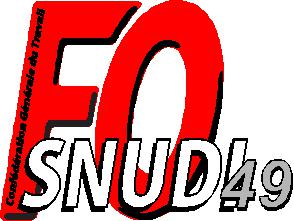 Ce ne sera pas 72 mais 35 stagiaires pour l'an prochain dans le Maine et Loire!La plupart des académies voient baisser le nombre de postes mis aux concours externe 2018. A Montpellier il est carrément divisé par deux (251 postes au lieu de 435), tout comme à Toulouse (237 au lieu de 428) et Nantes (198 au lieu de 356). Forte baisse aussi à Lyon (652 au lieu de 816), Rennes (180 au lieu de 256), Rouen (267 en place de 350), Grenoble (398 au lieu de 470) et Aix Marseille (495 au lieu de 559). La rentrée 2019 sera tendue... En outre, le recrutement de contractuels faute de personnels sous Statut,  risque de se multiplier! Une des stratégies de la politique Macron qui a pour objectif la destruction du Statut de fonctionnaires et des conventions collectives dans le privé, bref, de tout ce qui protège l'ensemble des travailleurs de ce pays et leur garantit des droits!Dans l'Académie, les chiffres sont clairs!66 dans le 44 + 5 (3ème voie)
33 dans le 49 + 2 (3ème voie)
18 dans le 85 + 2 (3ème voie)
69 dans le 72 + 4 (3ème voie)
50 dans le 53 + 2 (3ème voie)Quid du maintien dans leurs missions des 26 PEMF du département?Le SNUDI FO 49 avait envoyé un courrier au DASEN du Maine et Loire le 11 avril dernier pour que tous les PEMF puissent être maintenus dans leurs missions. (ci-joint)Il nous avait indiqué que c'était là sa volonté, qu'ils souhaitait que chacun conserve le même nombre de stagiaires à suivre et que d'autres missions (Espé) pourraient leur être trouvées. Nous interrogeons de nouveau le DASEN cet après-midi en CAPD suite aux résultats du CRPE désormais connus pour s'assurer de l'avenir de chacun d'entre eux.Pour le SNUDI FO 49La secrétaire départementaleMagali Lardeux